                           中初级岗位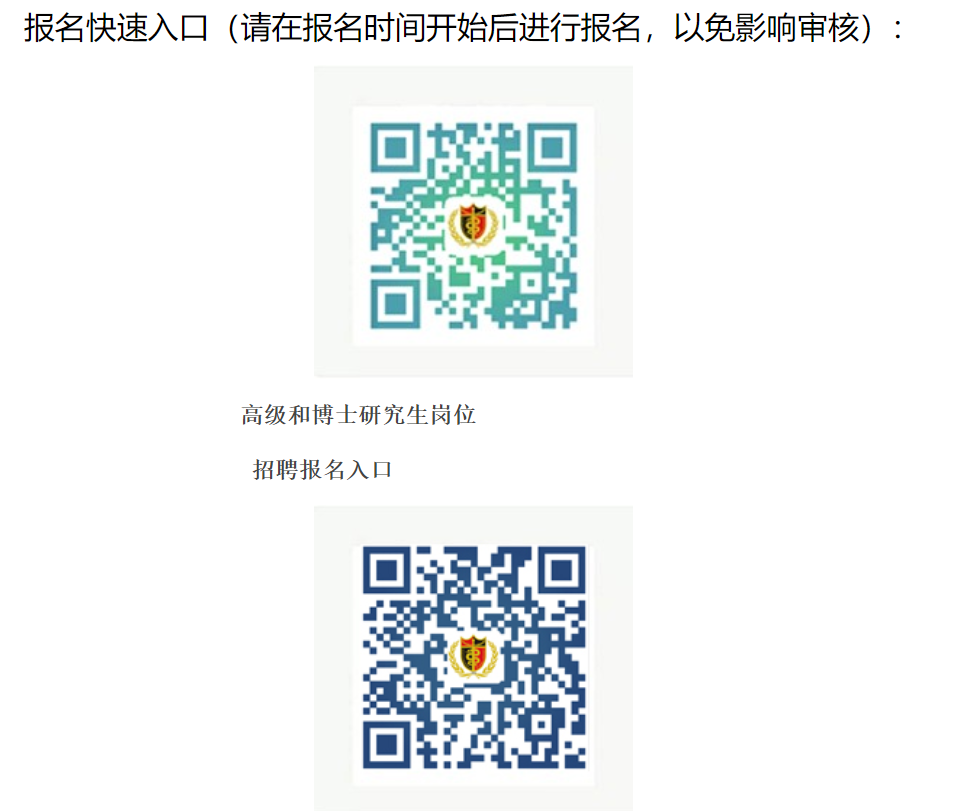                                                                 招聘报名入口